PREDSEDA NÁRODNEJ RADY SLOVENSKEJ REPUBLIKY Číslo: CRD-1004/2020							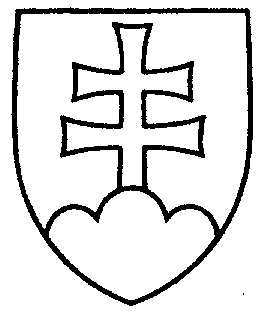 148ROZHODNUTIEPREDSEDU NÁRODNEJ RADY SLOVENSKEJ REPUBLIKYz 23. júna  2020o pozmenení lehoty na pridelenie návrhu zákona výborom Národnej rady Slovenskej republiky	P o z m e ň u j e m	svoje rozhodnutie z 18. mája 2020 č. 99 (tlač 105) tak, že       u r č u j e m  lehotu na prerokovanie návrhu zákona            v druhom čítaní vo výboroch do 11. septembra 2020 a  v gestorskom výbore 
do 14. septembra 2020.Boris   K o l l á r   v. r.